Консультация для родителей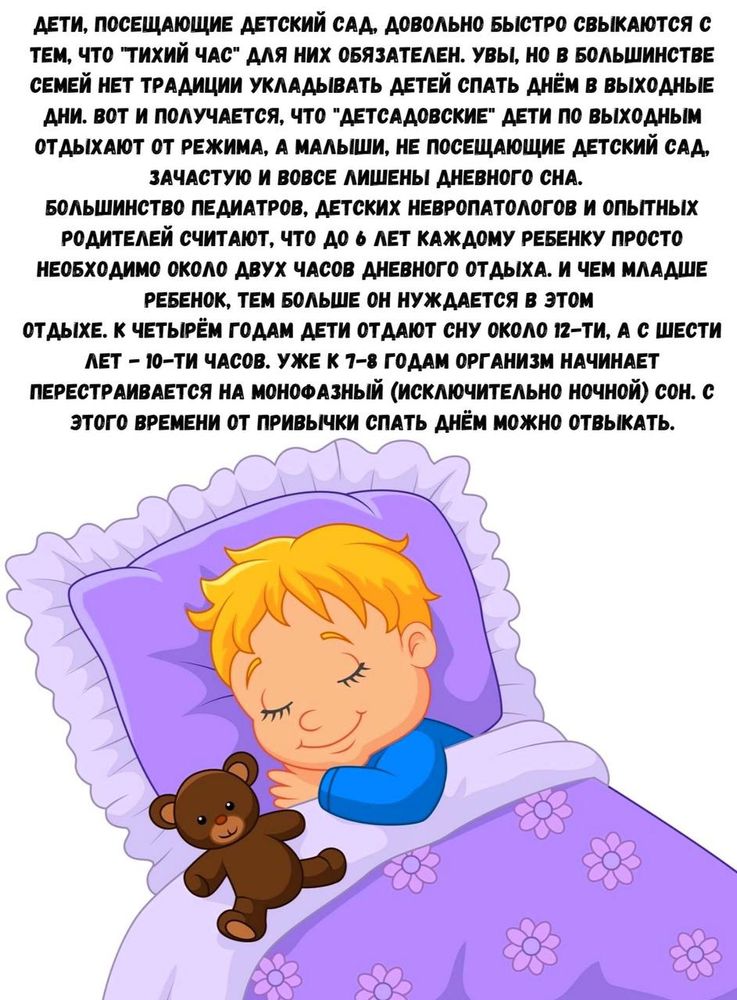 «Нужен ли ребёнку дневной сон?»Дневной сон – это физиологическая потребность ребёнка, необходимая для его нормального развития.Дети, посещающие детский сад, довольно быстро свыкаются с тем, что «тихий час» для них обязателен.Но в большинстве семей не укладывают детей спать днём в выходные дни.Педиатры и опытные родители считают, чтов среднем с полутора лет начинается переход на новый режим с одним дневным сном,до 6 лет каждому ребенку просто необходимо около двух часов дневного отдыха. И чем младше ребенок, тем больше он нуждается в этом отдыхе. К четырём годам дети отдают сну около 12-ти, а с шести лет - 10-ти часов. Уже к 7-8 годам организм начинает перестраивается на ночной сон. С этого времени от привычки спать днём можно отвыкать.Иногда дети отказываются от сна днём раньше – в 3 – 4 года.Многие мамы, перестав укладывать малышей днем, оправдываются тем, что сделать это практически невозможно, освободив малыша от дневного сна.Следствием этого зачастую становится как повышенная возбудимость, так и быстрое утомление детей, задержки нервно-психического, а в сложных случаях и физического развития. Наблюдается ослабление иммунитета, склонность к простудам и инфекциям, задержки роста. Такие дети часто устают  сильнее своих сверстников. Во время сна организм вырабатывает особые вещества позволяющие организму лучше адаптироваться к повышенным нагрузкам.Доводов «за» дневной сон предостаточно. Увы и ах, многие дети с этими аргументами категорически не согласны! Им, видите ли, лучше знать... Очень многие родители идут на поводу детей и утверждают, что идти против воли ребёнка совершенно бессмысленно. Конечно, очень часто за этим стоит простое нежелание тратить время и нервы на непростой процесс укладывания карапуза спать против его желания. Некоторым детям в возрасте до 6-ти лет нужно до получаса для нормального засыпания, а родителям или некогда, или просто не хочется возиться с капризным ребёнком столько времени. Не ленитесь, этим вы мешаете собственному ребёнку нормально развиваться. (Для особо непонятливых: мультфильмы никак не смогут заменить сон ребёнку, даже и не думайте).Многие дети не хотят укладываться спать днем, потому что не хотят быть похожими на «маленьких». В этом случае оптимальный способ убедить малыша спать - просто прилечь вместе с ним, рядом. Увидев, что вы тоже начали укладываться, дети довольно быстро успокаиваются и засыпают.Как помочь ребёнку заснуть?Важно обустроить кроватку ребёнка так, чтобы она была комфортной и уютной. Не стоит использовать сон или кроватку в качестве наказания. Спокойнее заснуть ребёнку может помочь игрушка – посредник – например, кукла или плюшевый мишка, которые тоже «засыпают» в кроватке малыша. Иногда ребёнка легче отправить в постель, предоставив ему иллюзию самостоятельного выбора, например, спросив «Ты хочешь лечь спать сейчас или через пять минут?» Можно также напомнить о привычной последовательности действий: после еды нужно умыться, а потом отправиться в кроватку и там слушать сказку. Ребёнок начинает ожидать тех событий, о которых уму уже сообщили, и воспринимает их как неотъемлемую часть своего дня.Нужно ли соблюдать режим дня?Режим дня помогает ребёнку ориентироваться во времени, способствует уравновешенности, предохраняет его нервную систему от переутомления. Если ребёнок примерно в одно и то же время ест, играет, гуляет, то и засыпать ему будет гораздо легче в заранее установленное и привычное время.